Report by a Non-Governmental Organization Accredited to Act in an Advisory Capacity to the Committee on its Contribution to the Implementation of the ConventionDeadline 15 February 2017for examination in 2017File may be downloaded at:http://www.unesco.org/culture/ich/en/formsPlease provide only the information requested below. Annexes or other additional materials cannot be accepted.Identification of the organizationA.1.	Name of the organization submitting this reportA.1.a.	Provide the full official name of the organization in its original language, as it appears on the official documents.WEST AFRICA COALITION FOR INDIGENOUS PEOPLES' RIGHTS (WACIPR)A.1.b.	Name of the organization in English and/or French.WEST AFRICA COALITION FOR INDIGENOUS PEOPLES' RIGHTS (WACIPR)A.1.c.	Accreditation number of the organization (as indicated on all previous correspondence: NGO-90XXX)NGO-90217A.2.	Address of the organizationProvide the complete postal address of the organization, as well as additional contact information such as its telephone, e-mail address, website, etc. This should be the postal address where the organization carries out its business, regardless of where it may be legally domiciled. In case of internationally active organizations, please provide the address of the headquarters.A.3.	Contact person for correspondenceProvide the complete name, address and other contact information of the person responsible for correspondence concerning this report.B.	Contribution of the organization to the implementation of the Convention at the national level (Chapter III of the Convention)Distinguish completed activities and ongoing activities. If you have not contributed, so indicate. Also describe any obstacles or difficulties that your organization may have encountered in such participation.B.1.	Describe your organization’s participation in State efforts to develop and implement measures to strengthen institutional capacities for safeguarding ICH (Article 13 and OD 154), e.g. in the drafting of ICH related policies or legislation, in the establishment of national ICH committees or in other government-led processes.Not to exceed 250 wordsWACIPR PARTICIPATED ACTIVELY IN THE TRAIN-THE-TRAINERS WORKSHOP ORGANIZED BY THE GOVERNMENT THROUGH THE NATIONAL INSTITUTE FOR  CULTURAL ORIENTATION (NICO) AND THE UNESCO OFFICE IN NIGERIA, WHICH TOOK PLACE IN ENUGU NIGERIA, FROM 1-3 JUNE 2011. WACIPR ALSO HOSTED AN INDIGENOUS COMMUNITY-SENSITIZATION MEETING ON IMPORTANCE OF THE IMPLEMENTATION OF INTANGIBLE CULTURAL HERITAGE 2003 CONVENTIION IN 2012.   B.2.	Describe your organization’s cooperation with competent governmental bodies for the safeguarding of the intangible cultural heritage (Article 13), including existing institutions for training and documentation of intangible cultural heritage (OD 154).Not to exceed 250 words   WACIPR COOPERATES WITH AND ASSISTS THE COMPETENT RELEVANT GOVERNMENT AUTHORITIES TO ACCESS THE INTANGIBLE CULTURAL HERITAGE OF THE VAST INDIGENOUS COMMUNITIES IN WHICH IT EXECUTES ITS MANDATE.    B.3.	Describe your organization’s involvement in or contribution to the drafting of the State’s Periodic Report (OD 152).Not to exceed 250 wordsN/AB.4	Describe your organization’s participation in the preparation of nominations to the Urgent Safeguarding List or Representative List, requests for International Assistance or proposals of Best Safeguarding Practices.Not to exceed 250 wordsWACIPR PARTICIPATED IN THE PREPARATION OF NOMINATIONS TO THE REPRESENTATIVE LIST IN THE PAST INCLUDING THE ARGUNGU FISHING FESTIVAL THAT WAS INSCRIBED IN THE LIST AT THE ELEVENTH SESSION OF ICH MEETING(11.COM) IN ADDIS-ABABA. WACIPR WAS ALSO INVOLVED IN INTENSE LOBBYING OF COMMITTEE MEMBER STATES TO SUPPORT THE NOMINATION. B.5.	Describe your organization’s participation in the identification, definition (Article 11.b) and inventorying of ICH (Article 12, OD 80 and OD 153). Explain in particular how your organization cooperates with communities, groups and, where relevant, individuals.Not to exceed 250 wordsWACIPR IS A COMMUNITY-BASED NGO WORKING WITH OVER 250 INDIGENOUS COMMUNITIES RICH IN INTANGIBLE CULTURAL HERITAGE. IT ENGAGES IN CONSTANT DOCUMENTATION OF THE INTANGIBLE CULTURAL HERITAGE OF THE COMMUNITIES WITH A VIEW TO PRESERVATION, PROTECTION AND TRANSMISSION TO FUTURE GENERATION. WACIPR IS CURRENTLY COMPILING A COMPENDIUM OF INDIGENOUS CULTURAL TRADITIONAL KNOWLEDGE ASSOCIATED WITH HEALING PRACTICES IN COLLABORATION WITH THE LOCALES.B.6.	Describe your organization’s participation in other safeguarding measures, including those referred to in Article 13 and OD 153, aimed at:promoting the function of intangible cultural heritage in society;fostering scientific, technical and artistic studies with a view to effective safeguarding;facilitating, to the extent possible, access to information relating to intangible cultural heritage while respecting customary practices governing access to specific aspects of it.Explain in particular how your organization cooperates with communities, groups and, where relevant, individuals when participating in such measures.Not to exceed 250 wordsWACIPR RESPONDS TO ENQUIRIES AND QUESTIONAIRES FROM COMPETENT FOCAL AUTHORITIES AND RESEARCH INSTITUTES ON MATTERS OF INTANGIBLE CULTURAL HERITAGE. WACIPR ALSO FACILITATES ACCESS TO ALL RELEVANT INFORMATION RELATING TO ICH IN THE COMMUNITIES IT CARRIES OUT ITS MANDATE DUE TO EARNED TRUST AND CONFIDENCE OF THE POPULACE. B.7.	Describe your organization’s involvement in measures to ensure greater recognition of, respect for and enhancement of intangible cultural heritage, in particular those referred to in Article 14 and ODs 105 to 109 and OD 155:educational, awareness-raising and information programmes aimed at the general public, in particular at young people;educational and training programmes within the communities and groups concerned;capacity-building activities for the safeguarding of the intangible cultural heritage;non-formal means of transmitting knowledge;education for the protection of natural spaces and places of memory whose existence is necessary for expressing the intangible cultural heritage.Explain in particular, how your organization cooperates with communities, groups and where relevant, individuals when participating in such measures.Not to exceed 250 wordsWACIPR HAS OFTEN ORGANIZED AND PARTICIPATED IN SEVERAL SYMPOSIA, SEMINARS, WORKSHOPS AND EVENTS RELATED TO INTANGIBLE CULTURAL HERITAGE. WACIPR IN 2013 HELD CULTURAL WEEK WHICH FEATURED PERFORMING ARTS, TRADITONAL CRAFT. THERE WERE AWARENESS RAISING ACTIVITIES AIMED AT AROUSING THE INTEREST OF THE TEEMING YOUTHS IN ORAL TRADITION AND EXPRESSIONS. THE WEEK-LONG EVENT WAS PUBLICLY ACCLAIMED TO BE SUCCESSFUL , INFORMATIVE AND EDUCATIVE. . C.	Bilateral, sub-regional, regional and international cooperationReport on activities carried out by your organization at the bilateral, sub-regional, regional or international levels for the implementation of the Convention, including initiatives such as the exchange of information and experience, and other joint initiatives, as referred to in Article 19 and OD 156. You may, for example, consider the following issues:sharing information and documentation concerning shared ICH (OD 87);participating in regional cooperation activities including for example those of category 2 centres for intangible cultural heritage established under the auspices of UNESCO (OD 88);developing networks of NGOs, communities, experts, centres of expertise and research institutes at sub-regional and regional levels to develop joint and interdisciplinary approaches concerning shared ICH (OD 86).Not to exceed 250 wordsWACIPR IS AN ACTIVE MEMBER OF UNESCO ICH-NGO FORUM AND IS REPRESENTED ON THE EDITORIAL BOARD OF 'HERITAGE ALIVE' AN ONLINE PUBLICATION WHERE  IDEAS, VIEWPOINTS AND ISSUES OF INTANGIBLE CULTURAL HERITAGE ARE DISCUSSED. WACIPR HAS MANY AFFILIATING INDIGENOUS COMMUNITIES AND CULTURAL NGOs IN WEST AFRICA WITH WHICH IT SHARES EXPERIENCE AND EXCHANGES INFORMATION. D.	Participation in the work of the Intergovernmental Committee for the Safeguarding of the Intangible Cultural HeritageD.1	Has your organization participated in the Committee meetings or those of the General Assembly? If yes, please indicate which meetings you attended and describe the nature of your contribution to the Committee’s work.Not to exceed 250 words5.COM, 7.COM, 8.COM, 9.COM, 10.COM, 11.COMD.2	Has your organization served as a member of the Evaluation Body (OD 26 to 31), or as a member of the Consultative Body (between 2012-2014)? If yes, please indicate the period.Not to exceed 100 wordsNOD.3	In what way(s) has your organization provided advisory services to the Committee (OD 96) or in what way(s) do you foresee that it might provide such services in the future?Not to exceed 500 wordsWACIPR THROUGH THE ICH-NGO FORUM HAS CONSISTENTLY PROVIDED ADVISORY SERVICES TO THE COMMITTEE BY WAY OF COLLECTIVE INTERVENTIONS AT PLENARIES AND SIDE MEETINGS WITH COMMITTEE. WE PROPOSE TO OFFER OUR QUALIFIED EXPERTS AND SERVICES AS WELL  AS EXPERIENCE TO EVALUATE AND MONITOR PROJECTS.E.	Capacities of your organization for evaluation of nominations, proposals and requests (as described in OD 27 and OD 96):E.1.	Nominations, proposals and requests are available for evaluation only in English or French. Do members of your organization or your staff demonstrate a very good command of English or French? If yes, please indicate which language(s) and the number of those members or staff.Not to exceed 250 wordsMEMBERS OF WACIPR HAVE VERY GOOD COMMAND OF ENGLISH LANGUAGE.  EIGHT STAFF HAVE UNIVERSITY QUALIFICATIONS WHICH WERE TAUGHT IN ENGLISH. E.2.	Does your organization have experience in working across several ICH domains? Please describe your experiences.Not to exceed 250 wordsYES. WACIPR HAS VAST EXPERIENCE IN ORAL TRADITIONS AND EXPRESSIONS, PERFORMING ARTS, SOCIAL PRACTICES AND FESTIVE EVENTS, NATURAL KNOWLEDGE PRACTICES AND TRADITIONAL CRAFTMANSHIP; SPREAD ACROSS MORE THAN 250 COMMUNITIES.E.3.	Describe the experience of your organization in evaluating and analysing documents such as proposals or applications.Not to exceed 250 wordsHAS WORKED CLOSELY WITH THE NATIONAL FOCAL AGENCY  -NATIONAL INSTITUTE FOR CULTURAL ORIENTATION(NICO)E.4.	Does your organization have experience in drafting synthetic texts in English or French? Please describe your experience and indicate in which language(s) and the number of those members or staff.Not to exceed 250 wordsYES. WACIPR HAS COLLABORATED WITH NATIONAL FOCAL AGENCY TO DRAFT TEXTS IN ENGLISH. TWO MEMBERS OF NGO INVOLVED. E.5.	Does your organization have experience in working at the international level or the capacity to extrapolate from local experience to apply it within an international context? Please describe such experience.Not to exceed 250 wordsWACIPR HAS ALWAYS SHARED EXPERIENCE AND EXCHANGED IDEAS WITH SEVERAL INTERNATIONAL NGOs IN EXPLORING WAYS OF IMPLEMENTING THE 2003 ICH CONVENTION.F.	Cooperation with UNESCOReport on activities carried out by your organization in cooperation with UNESCO (both direct cooperation with UNESCO as well as activities carried out under the auspices of UNESCO or for which you have received the authorization to use the emblem of UNESCO/of the 2003 Convention, or financial support, such as e.g. funding from the Participation Program).Not to exceed 250 wordsCAPACITY-BUILDING WORKSHOP IN NIGERIA.G.	SignatureThe report must include the name and signature of the person empowered to sign it on behalf of the organization.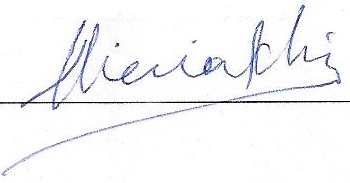 